Выучите вместе с детьми:Белый снег, пушистый в воздухе кружитсяИ на землю тихо падает, ложится.И под утро снегом поле побелело,Точно пеленою всё его одело.Тёмный лес, что шапкой принакрылся чуднойИ заснул под нею крепко, непробудно...Стали дни коротки, солнце светит мало,Вот пришли морозцы - и зима настала.                                                  И. СуриковРаботаем  в соответствии                                                с законодательством вместе:                                                                                                         В соответствии со статьей 63« Семейного Кодекса Российской Федерации» статьей 44 Федерального закона « Об образовании в Российской Федерации» Родитель несет ответственность за воспитание и развитие своих детей, обязан заботиться о здоровье, физическом, психологическом, духовном и нравственном развитии своих детей».                                                     Договор «Об образовании» между                            МБДОУ№27 и родителями«Родители (законные представители) несовершеннолетних обучающихся имеют преимущественное право на обучение и воспитание детей перед всеми другими лицами. Они обязаны заложить основы физического, нравственного и интеллектуального развития личности ребенка».    П.1, статья 44 Федерального закона «Об образовании в Российской Федерации»      МУНИЦИПАЛЬНОЕ БЮДЖЕТНОЕДОШКОЛЬНОЕ ОБРАЗОВАТЕЛЬНОЕ                  УЧЕРЕЖДЕНИЕ«Детский сад общеразвивающего вида № 27»           ПАМЯТКА ДЛЯ РОДИТЕЛЕЙ         по образовательной теме недели            «Здравствуй, Зимушка – Зима!»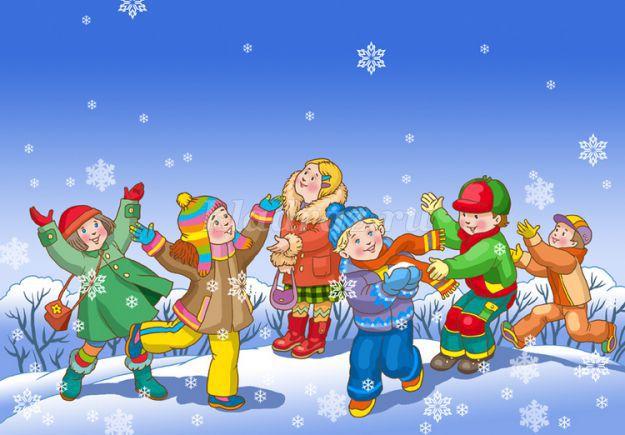 Составила: Белоусова А.А.,      воспитатель группы №4   4-5 летдекабрь                Уважаемые родители, мы                   предлагаем Вам игровыезаданияпо теме недели «Здравствуй, Зимушка-Зима!»,которые вы можете выполнитьс детьми дома. 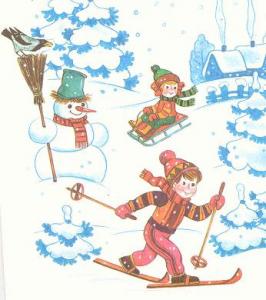             Чем  можно заняться с ребенком дома:- понаблюдать с детьми за красотой зимнего леса; - почитать сказку «Снегурочка», «Зимовье»;- построить из снега горку на участке;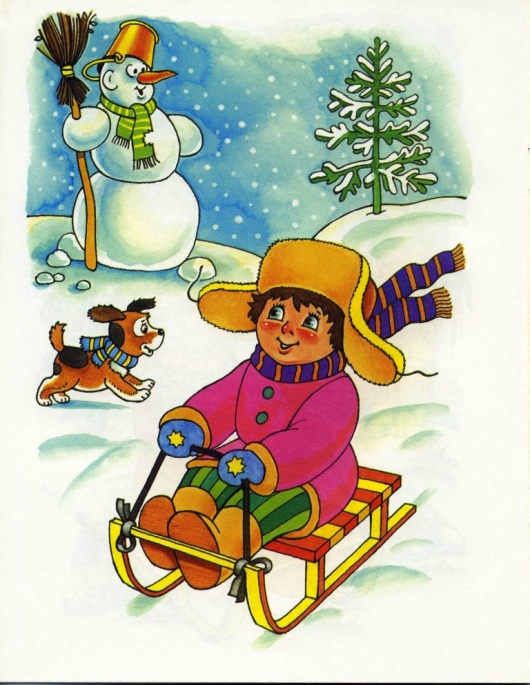 - составить книжку описательных рассказов ребенка «Зимние забавы»;- сделать альбом «Наши славные дела»;- составить «Сказку про снеговика»;- совместно с детьми из ваты, мятой бумаги, двухстороннего скотча и т.д. создать композицию на тему «Здравствуй, зимушка-зима!»;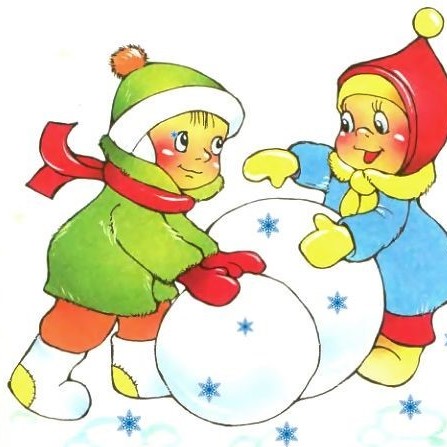 - посетить снежный городок, полюбоваться снежными постройками;- прогуляться по парку и полюбоваться снегом, вызвав у детей положительный эмоциональный отклик.